S1 Fig. Sample DCE cards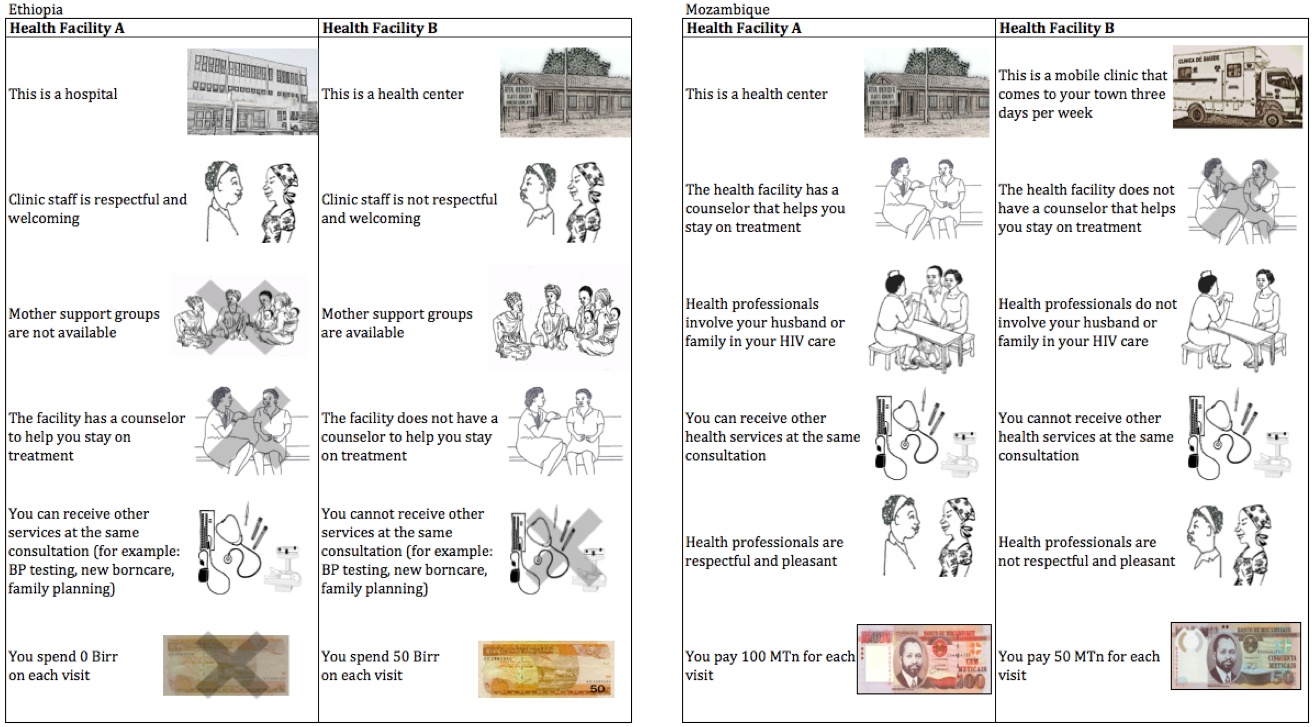 